Oklahoma Hospice & Palliative Care Association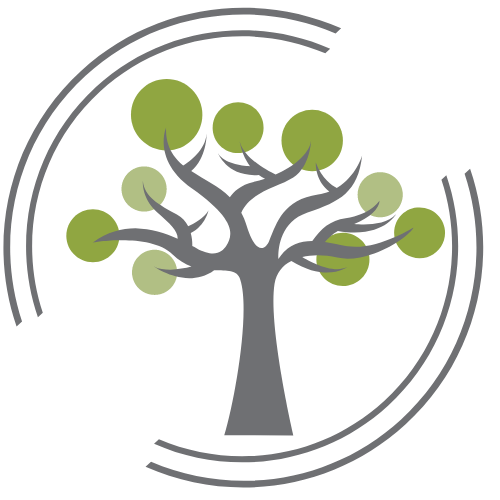 P.O. Box 1466, Ardmore, OK 73402Phone: 405-985-9197WWW.OHPCA.ORG2021 MEMBERSHIP INVOICEMember Type:   Patron Member                                                                Section A. Contact Information                                              *Primary Contact: ____________________________      Phone: ______________________________                                                                  Title: ____________________________     Email: ______________________________	 Secondary Contact: ____________________________   Phone:  ______________________________            Title: ____________________________      Email: _______________________________ Company Name: ____________________________________ Address: ___________________________________________  City: _______________________ State:_______   Zip:___________Section B. OHPCA Patron Member DuesPatron Member is an individual, institution, firm, or organization, which desires to promote the                                                                     hospice affiliation with Oklahoma Hospice & Palliative Care Association. A Patron Member shall       be a Non-Voting Member.								Membership Dues: $700   Payment Method:  Check   ___    Visa   ___    Mastercard   ___    American Express   ___   Name on Card:   _________________________________________________   Billing Address:   _________________________________________________   Card Number:     _______________________   Expiration Date:   ___ /___      Security Code: _____   Signature:            __________________________________________Credit card information will be destroyed after receipt.  Make all checks payable to:	OHPCA					PO Box 1466					Ardmore, OK 73402THANK YOU FOR YOUR CONTINUED SUPPORT OF THE OHPCA!Please contact Jennifer Cary @ jennifercary79@gmail.com with any questions.	